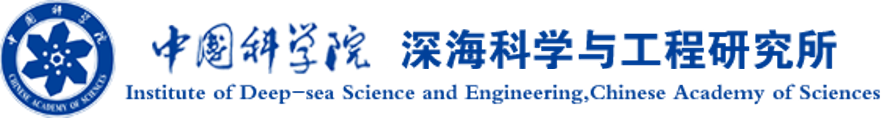     2017年博士研究生招生专业目录学科、专业名称（代码）研究方向指导教师预计招生人数考试科目备注070701物理海洋学--2--01环流动力学谢  强徐洪周英语一数学物理方程流体力学或物理海洋学070703海洋生物学--7--01海洋生态学李松海英语一海洋生态学动物学02海洋微生物分子生态荆红梅①  英语一②  海洋生态学③  分子生物学03微生物细胞生物学吴龙飞英语一海洋生态学分子生物学或微生物学04海洋生物蛋白质组学及分子生物学贺丽生英语一海洋生态学分子生物学05海洋微生物基因组学与分子进化学王  勇英语一生物化学分子遗传学或基因组学06海洋生物多样性与进化何舜平张海滨英语一海洋生态学分子生物学070704海洋地质--5--01海洋地质地球化学梅升华张  忠  英语一  地球物理  海洋地质学02海洋地球物理吴时国英语一地球物理基础构造地质化学03环境地质学于洪军英语一高等数学或沉积岩石学普通地质学或海洋地质学国家海洋局第一海洋研究所兼职导师04海洋地球化学与地质微生物学彭晓彤①  英语一②  地球物理基础或岩石学③  海洋地质学080202机械电子工程--3--01深海探测技术与装备张艾群①  英语一②  自动控制原理③  机器人学02海洋资源开发技术阳  宁①  英语一②  机械控制理论与方法③  机械工程综合03电子信息技术徐  文李松海①  英语一②  信号检测与估计③  数字信号处理